דוקטרינות משיקותגמירת דעת ומסוימות – "הולכות יד ביד"טעות והטעיהפגמים בכריתה – טעות, הטעיה, כפיה ועושק – איך נדע במה להשתמש? לרוב כפיה ועושק הולכים יחד, לפעמים טעות והטעיה יחד, או טעות, הטעיה וכפיהטעות וסיכולחוזה בלתי חוקי וחוזה על תנאי – מעין "אחים חורגים".תקנת הציבור וקיפוח תום לב בקיום, תקנת ציבור ופרשנותפרשנות וטעות סופראכיפה ופיצויים חיובייםביטול חוזה – ביטול והשבה + פיצויי הסתמכות דרך מלון צוקים.כניסה לחוזהגמירת דעתגילוי חיצוני של כוונה ליצירת יחסים משפטיים (זנדבנק, שמגר פסקה 5ב)מבחן אובייקטיבי (זנדבנק, שמגר פסקה 5ב)- גילוי חיצוני של הכוונהמבחן אובייקטיבי מרוכך- גמ"ד של צד נבחנת מנקודת מבטו של אדם סביר בנעלי הצד השני (בראשי)אינדיקציות: מסמך כתובחתימהנוכחות עו"דטקסים ומחוותתוכן חילופי הדברים בין הצדדיםתחילת ביצוע (ש.ג.מ. חניונים)משא ומתן מפורט וסיכום פרטים רביםמה נהוג ומקובל בהקשר הספציפי של העסקה והצדדיםמתנה- נתמקד יותר בגמ"ד של הצד הנותןמסוימותכמות מספיקה של פרטים או שיש פרט חסר (הצדדים יתווכחו)גישה ישנה (עציוני בקפולסקי נ' גני גולן):שמות הצדדיםמהות הנכסמהות העסקההמחירמועדי התשלוםהוצאות ומיסיםחסר פרט- אין חוזה. (רשימה שונה לכל תחום)
גישה כיום- גרעין מסוימות- אין רשימה קבועה, נדרשת כמות מספקת של פרטים (רבינאי נ' מן שקד)פרט חסר שאינו מהותי- עדיין יש מסוימות ויש חוזההמבחן למסוימות- אם מבחינת הצדדים-אין עסקה ללא הסכמה על הפרט החסר- הפרט מהותי, אין מסוימות, אין חוזה (הרוב בעדני)יש עסקה גם ללא הסכמה  על הפרט החסר- הפרט אינו מהותי, יש מסוימות, יש חוזה (דור אנרגיה)גמ"ד ומסוימות- מחזקות זו את זה (עדני נ' דוד)מסוימות נבלעת בתוך גמ"ד (דורנר בבית הפסנתר), ביניש- צריך לבדוק גם וגם (ההלכה)
מנגנוני השלמה:מנגנון השלמה מוסכם (בין הצדדים)נוהג (דור אנרגיה)- בין הצדדים ובחוזים מאותו סוגעיקרון הביצוע האופטימלי (דור אנרגיה)- לטובת הצד שרוצה להשתחררהוראות השלמה חקוקותהשלמה אובייקטיבית (שיקול דעת של ביה"מש להשלמה סבירה והגיונית)
דרישת הכתבסעיף 8 לחוק המקרקעיןדרישה מהותית ולא ראייתית (גרוסמן נ' בידרמן)- ההסכמה עצמה צריכה להיות בכתב, ולא כתב שרק מעיד עליהאינה מצריכה חתימה (בוטקובסקי נ' גת), היא משמשת רק כאינדיקציהטענת האפסותגם אם הייתה העדה חיצונית על גמ"ד, אם הייתה שלילה מוחלטת של הרצון- אין חוזה (הדר חברה לביטוח)לא נחשבת להלכה בישראל (דורנר בבנק איגוד נ' לופו)אי הבנהאם לא ניתן להבין על מה הסכימו הצדדים (אובייקטיבית)- אין חוזה
(Raffles v. Wichelhaus- “The Peerless” case”)הצעה וקיבולכשיש פער של זמן ומקוםלכריתה צריך שיהיה מפגש רצונותהצעהס' 2מעידה על גמ"ד ומסוימות. אם לא- זו הזמנה.פקיעת ההצעה:חזרת המציע- ס' 3(א)- כשהמציע התחרט.
המציע יכול לחזור בו בהודעה אם מסירת ההצעה (=הגעה למען, (ס' 60(ב)) הייתה לפני שליחת הקיבול.דחיית ההצעה- ס' 4(1) (יעקובסון)- הצד השני דחה את ההצעהעבר המועד לקיבול ההצעה- ס' 4(1)- כשנקבע תאריך לקיבולאחד הצדדים הפך פסול דין- ס' 4(2)פטירת אחד הצדדים- ס' 4(2)חלוף זמן סביר- ס' 8(א)- מושג עמום, ביה"מש יכריע ויעריך בהתאם לנסיבות
הצעה בלתי חוזרת- ס' 3(ב)- אם נקבע כך בהצעה, או אם נקבע שפתוחה עד תאריך מסוים- אי אפשר לחזור לפני שהגיע התאריך.תשובה נ' בר נתן- הצעה בלתי חוזרת זה שם מבלבל- המציע כן יכול לחזור בו מהצעה בלתי חוזרת- לפני שההצעה נמסרה לניצע.קיבולקיבול בהתאם להצעה- ס' 5- אם לא לפי ההצעה אין מפגש רצונות.הקיבול נעשה ברגע מסירה שלו, לא ברגע החתימה (למשל).קיבול יכול להיות בהתנהגות- ס' 6(א). תקף גם לסעיפים 3(א) ו-4(2). המציע יקבע איך יראה הקיבול.קיבול בשתיקה- אין תוקף-  ס' 6(ב), אלא אם יש נוהג בין הצדדים שנפסק (אבל זו לא קביעת המציע)חזקת קיבול על הצעה מזכה- ס' 7. מתנה- נניח שהיה קיבול אלא אם תוך זמן סביר הניצע הודיע שלא מעוניין.חזרה מקיבול- ס' 10- אם הביטול נמסר לפני הקיבול עצמו (אחרת נכרת חוזה). אפשר גם אם הגיעו יחד.קיבול בשינוי- ס' 11- אם יש בקיבול שינוי מההצעה, ייחשב כהצעה חדשה.קיבול לאחר פקיעה- ס' 9- עבר הזמן שהוגדר לקיבול- ייחשב כהצעה חדשה.הצעה לציבורדוגמאות: חלון ראווה, מכונת משקאות. לוח מודעות ומכרז- הזמנה, פרסומות ומבצעים (Leonard v. Pepsico) ומודעות פרס (קוזלי)- לא חד משמעי, ויכול להיות בפרסומת שחלק כן חלק לא.התחייבות חד צדדית- ספק משפטי אם החיוב תקף משפטית ואם המושג קיים. (הייתה טענה של קוזלי- לא משנה אם המציאה הייתה קיבול לפי ההצעה, כי הייתה התחייבות חד צדדית של המדינה).



קרב הטפסיםמזמין שולח טופס אחד, ספק שולח טופס אחר. ספק משפטי לגבי מצב כזה. אפשרויות ניתוח:חוזה לפי תנאי הטופס הראשון (היה קיבול בכך ששלח את המוצר/טופס חזרה)חוזה לפי תנאי הטופס השני (הטופס של המזמין נדחה, הטופס החוזר הוא הצעה חדשה)אין חוזה (אין גמ"ד ומסוימות, יש פרט שמתווכחים עליו)יש חוזה ונשלים אובייקטיבית את הפרט החסר (פרט שולי, מנגנוני השלמה)תום לב במו"מס' 12הפרה חובה (לפעול בתו"ל)קשר סיבתי (בין ההתקשרות בחוזה לפעולה שבחוסר תו"ל)נזק וסעדמאפיינים:סטנדרט (ולא כלל)חובה קוגנטית (קסטרו)חובה אובייקטיבית (קסטרו)חובה שחלה על כל צד ששותף למו"מ (קסטרו)- למשל נציג של חברה כשהחברה היא הצד לחוזה.
תו"ל כחובת אמירת אמתמצג שווא ועידוד הסתמכות (זפניק, קל בנין, קלמר)אשם בהתקשרות- התקדמות במו"מ ללא כוונה להתקשר בחוזהפרישה ממו"מ שלא בתו"ל- יצירת רושם לא נכון שקרובים לכריתהמו"מ ללא כוונת התקשרותהתנערות מהסכמות שהושגוהתעקשות על פרט טכני חסראמירת שקר ואי גילוי (קסטרו)אפליה במו"מ (בית יולס, קל בנין)הוגנות במכרז- התחייבות לתנאים לפיהם ייבחר הצד להתקשרות, מצג שוואחובת שוויון
סעד- פיצוייםשליליים, הסתמכות- לולא המו"מ, לולא ההסתמכותחיוביים, קיום, ציפיה-(הלכה מקל בניין) לו קוים החוזה, רווח צפוי ממנו מבחן קל בנין- קרבה גדולה מאוד לחוזה, וחוסר תו"ל הוא שמנע את הכריתהמבחני קלמר- מקרה חריג בו משתמשים בתו"ל כדי לגבור על דרישת הכתבביניים- פיצוי בגין אובדן הזדמנויות- סעד שלילי שמביא לפיצוי חיובי, חיובי- פספוס רווח, מביא לרווח חוזי, שלילי- הבאה למקום לולא המו"מפגמים בכריתהטעותס' 14(א)חוזהטעות- פער בין ההבחנה למציאות (שלזינגר, טלמון)קשר סיבתי סובייקטיבי- התקשרות עקב הטעותיסודיות- קשר סיבתי אובייקטיבי- לולא הטעות אדם סביר לא היה מתקשרס' 14 (א)- ידיעת הצד השני בכוח או בפועל- ידע/היה עליו לדעתהוכחת ס' ג' וד' (מצטבר ל-א')הטעות איננה ניתנת לתיקון (ג)הטעות איננה רק בכדאיות העסקה (ד)זכות ביטול




14(ב)- טעות ידועה לצד השניחוזהטעותקשר סיבתייסודיות הטעות (אדם סביר) ידיעת הצד השני- לא ידע ולא היה עליו לדעתהטעות אינה ניתנת לתיקוןהטעות אינה טעות בכדאיותזכות ביטול- ביה"מש רשאי לבטל לפי שיקול דעתו (רשאי גם לפסוק פיצויים)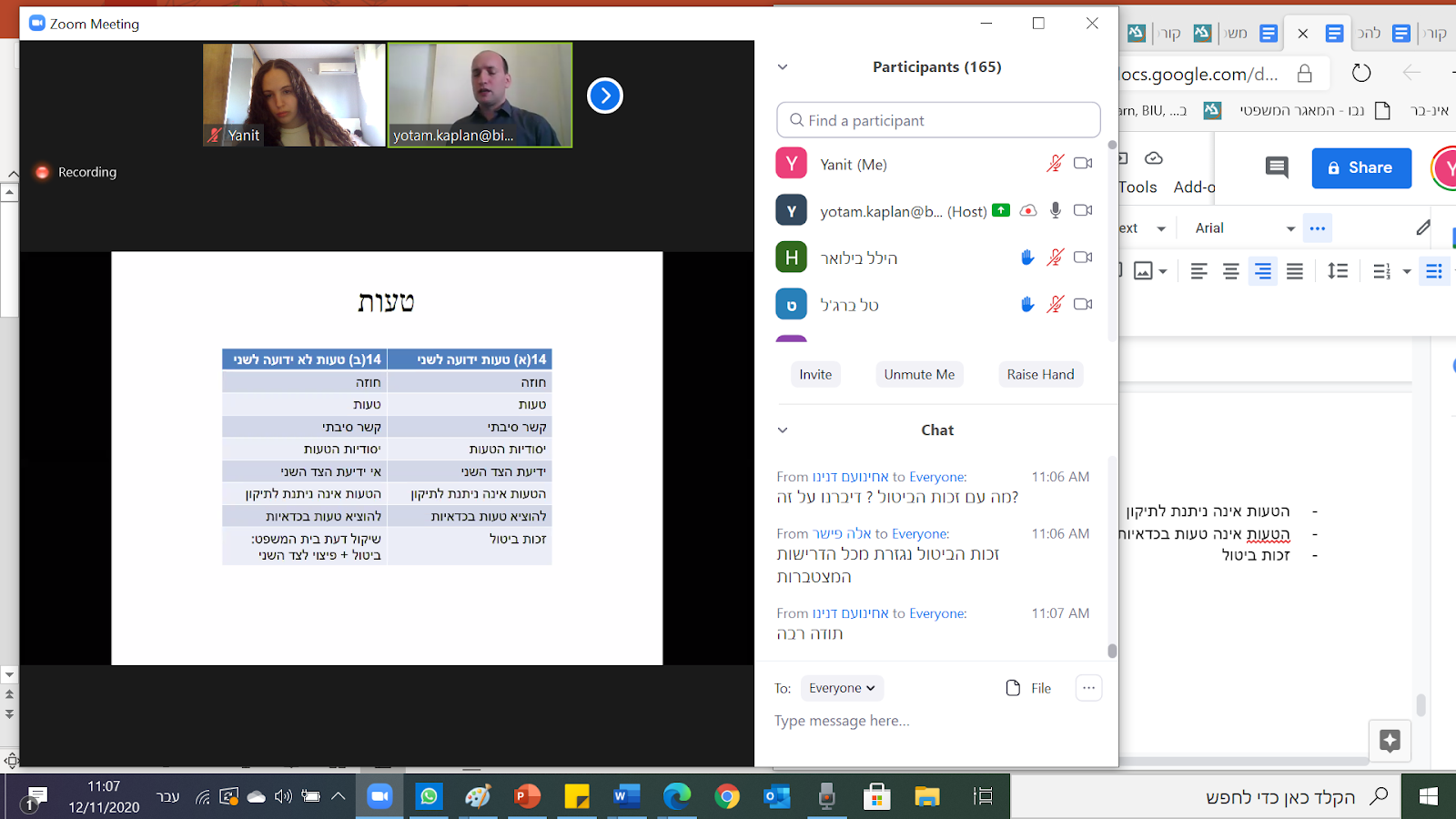 טעות בכדאיות (מול טעות אופרטיבית)- ס' 14+15טעות בכדאיות- אין זכות ביטולסיווג:עבר מול עתיד (טדסקי)- עתיד- כדאיותתכונות מול שווי (שלו)- שווי- כדאיותמבחן הסיכון (פרידמן)- נטל את הסיכון- כדאיות
טעות לגבי שינוי עובדתי (בן לולו נ' אליאס)- שינוי במצב בעתיד
בדר"כ סיכון שהטועה לקח על עצמוטעות לגבי שינוי במצב המשפטי (ארואסטי)- טעות בכדאיותטעות לגבי המצב העובדתי (שלזינגר)- שינוי במצב הקייםבדר"כ סיכון שלוקחים. בשלזינגר- חוזה ביטוח)טעות לגבי המצב התכנוני (כרמל נ' טלמון)- טעות בכדאיות
יעד הנכס למשל. התרשלות, אי בדיקה.(על כל אחד מהם מיישמים את ה-3 הראשונים).הטעיהבמעשה-חוזהטעות- פער בין ההבנה למציאותקשר סיבתי- בין הטעות לחוזהגרימת הטעות ע"י הצד השני- קשר סיבתי כפול- חוזה לטעות, טעות להטעיההטעות אינה בכדאיותזכות ביטול
לקחתי על עצמי את כל הסיכונים חוץ משהמוכר משקר לי (וופנה נ' אגנש)במחדל-חוזהטעותקשר סיבתיגרימת הטעות ע"י אי גילוי- לולא אי הגילוי לא הייתי טועההטעות אינה בכדאיותחובת גילויזכות ביטול
היקף חובת הגילוי- יתרון במידעיחסי אמוןחובות גילוי מכוח מצג מטעה (חשמונאים)- יצירת רושם מוטעה עקב מצג חלקיחובת גילוי על מוכר (ספקטור נ' צרפתי)פגמים נסתרים (השופט אשר והנטייה כיום- גם כשמניחים שהצד השני צריך לגלות בעצמו)עובדות גלויות (השופט לנדוי- אין חובת גילוי על מה שהצד השני יכול לברר לבד)חובת גילוי על הקונה (קרונמן)מידע מקרימידע המגלם השקעה (הדוגמא עם הארכיאולוג והנפט)
טעות שניתנת לתיקון (לא מופיע בחוק אם הסייג חל גם על הטעיה)שלו, פרידמן- יש הטעיה רק אם הטעות אינה ניתנת לתיקוןארבל בפרג' נ' מיטל (אוביטר) - יש הטעיה גם אם הטעות ניתנת לתיקוןבקייס: יש ספק משפטי בעניין, שתי עמדות בפסיקהידיעת המטעהמצא: הטעיה רק ביודעין (אקטיבית)צלטנר: הטעיה ביודעין או ברשלנות (רשלנות- לא ידעתי אבל היה עליי לדעת)שלו: הטעיה ביודעין, רשלנות או שגגה (שגגה- לא ידעתי ולא היה עליי לדעת)דויטש:במעשה- ביודעין, רשלנות או שגגהבמחדל- רק ביודעיןכפייהס' 17חוזהאיוםמטעם הצד השני או אחר מטעמו (דיור לעולה)קשר סיבתי סובייקטיבי (שפיר נ' אפל)- בין הכפייה לחוזהאזהרה בתו"ל על הפעלת זכות- אינה כפייה איום בהליך פלילי- לא אזהרה בתו"ל (הזמנת משטרה, תביעה... כחלק ממו"מ- כן כפייה)איום בהפעלת זכות שהמאיים אינו מאמין בקיומה- אינו אזהרה בתו"ל
מבחני הכפייה:איכות הכפייה (שפיר נ' אפל)- סוג הכפייה- לחץ לא לגיטימי (אלימות, איום להזמין משטרה)עוצמת הכפייה (שפיר נ' אפל)- איום חזק, עם משקל (בעיניי הנכפה)מצטברים.
כפייה כלכליתאיום עסקי-מסחרי (אקספומדיה)איום באי-התקשרות (תמיד קורה, קשה לסווג כלא-לגיטימי)עוצמת הכפייהאיכות הכפייה
כפייה כלכלית- מבחני הפסיקהסחטנות, ניצול הסתמכות (אקספומדיה)איום מפתיענזק חמור ובלתי הפיך (באקספומדיה- אי יכולת להרוויח את הכסף)פגיעות הצד השני- מצב פגיע, רגיש, אי יכולת הגנהלחץ כלכלי בלתי לגיטימי (חשין במאיה)- חוסר ברירה, איום שמלווה בשקר, לחץ לפעול מהר (לא בדיוק הלכה)
מבחנים מגבילים:יש אפשרות לפנייה לערכאות- אין כפייה (אקספומדיה)- אפשרות אמיתית, ולסעד רלוונטיתנאי החוזה הוגנים- אין כפייה (מצא בש.א.פ)- הגיוני לפעמים עם חברות שהתנאים יהיו לא שוויוניים



עושקס' 18חוזהמצוקת העשוק (סאסי, גנז)גנז- רצון עז- לא מצוקה מספיקהסאסי- מצוקה- פגיעה ביכולת קבלת החלטותקשר סיבתי- בין הניצול לחוזהידיעת העושק- ניצול, העושק ידע על המצוקהתנאי החוזה גרועים מהמקובלשקילות התמורותהסדר חריג- שונה מהמקובל, משהו שעולה פי כמה משרגיל לעלות
טענת נגד- הנסיבות מצדיקות, המקרה חריג (שידוך בגנז)היגיון עסקישקילות התמורות בהתחשב בסיכון- אם הערך של מה שכל צד נתן שווה+אם שונה מהמקובל בשוקתמריצים (לנותן השירות)זכות ביטולביטול והשבה בעקבות פגם בכריתהביטול חלקי- ס' 19- כשניתן להפריד לחלקים והפגם נוגע רק לחלק אחד
אבל- אם לא היה מתקשר בחוזה כלל לו ידע על הפגם בחלק הזה- רשאי לבטל את כולוס' 20- הביטול יהיה בהודעה ותוך זמן סביר, הוא לא אוטומטי השבה לאחר ביטול- השבה הדדית- ס' 21 (יכולה להיות השבה בשווי)ס' 22- שמירת תרופות- פגם בכריתה וזכות ביטול לא מונעים תרופות אחרות (ממקור אחר)תוכן החוזהפרשנותפרשנות סובייקטיבית (כוונת הצדדים) גוברת (אובייקטיבית- שיקול דעת ביה"מש כשאין סובייקטיבית)אלא אם יש ס' שמורה אחרת (למשל חוזה בלתי חוקי- נעדיף לפרש בחוקי אם אפשר)
ספק פרשני:פרט חסרניסוח דו משמעימושגים עמומים (סביר, רשלני...)סתירה בין אמירות שונות (יהיו יותר ככל שהחוזה ארוך יותר)שפה שמובילה לתוצאה אבסורדיתסתירה בין הלשון לבין כוונת הצדדים
ס' 25(א)מטרה- הגעה לאומד דעת הצדדיםאמצעים:לשוןנסיבותפרשנות במובן הצר (ברק באתא)ס' 26השלמהנוהג בין הצדדיםנוהג מקובל בחוזים מאותו סוגפרשנות במובן הרחב (ברק באתא)
כלים לפרשנות והשלמה:לשון החוזה- ס' 25(א)נסיבות הכריתה- 25(א)נוהג בין הצדדים- 26נוהג בחוזים מאותו סוג- 26הוראות השלמה בחוקי חוזים מיוחדיםהוראות השלמה בחוק החוזים הכללי- ס' 44-46, 41השלמה כוח עקרון תום הלב- 39טעות סופרס' 16פרקש- לא חייב להיות משהו קטן ומינורי כמו מילה/אותלוין בפרקש- האם מה שנתגבש לבסוף להיות המסמך שאמור לשקף את החוזה שנכרת בין הצדדים שונה מן החוזה שנכרת, אם לאו (אם הטקסט שיצרנו הוא לא מה שהתכוונו)פער בין אומד דעת הצדדים לחוזה האמיתיפירוש מקייםס' 25(ב)נעדיף פירוש שמקיים את החוזהפרשנות נגד המנסחס' 25(ב1)כשהייתה עדיפות לצד בכתיבת התנאים- נפרש כנגדוהצד השני יטען מנגד שיכלו לפנות אליו לשינוי או הוספהאקט אובייקטיבי למרות שבדר"כ נשאף לכוונה הסובייקטיביתגישת השלביםמצא באפרופיםאין מעבר לשלב הפרשני הבא אם הפרשן הגיע לתשובה בשלב המוקדם.גישת אפרופים / הפסיקהלבחון תמיד את כל האלמנטיםללשון החוזה משקל גבוהכוונה סובייקטיבית (אומד דעת הצדדים) גוברת על תכלית אובייקטיביתברק ולוין (רוב)- ניתן לפנות לנסיבות, גם אם הלשון ברורהאפרופים- התפתחות בפסיקהארגון מגדלי העופות- אפרופים הוא הלכהאמנון לוי- אפרופים הוא הלכההמוסד לביטוח לאומי נ' סהר בע"מ- אחרי תיקון לחוק אפרופים עדיין הלכהשטיין בביבי כבישים בע"מ נ' רכבת ישראל בע"מ- מנוגד להלכת אפרופים אבל הוא מיעוט
אמנון נ' נורקייט- יחס בין סעיפים- אולי ס' אחד יגבר על השניפרשנות- ניתוח קייסזיהוי הספק המשפטיאינדיקציות לכוונת הצדדיםהלכת אפרופיםגישת השלביםהבנה אם יש הבדל ביניהם בתוצאה (יהיה כשהלשון ברורה והנסיבות מצביעות אחרת)טעות סופרפירוש מקייםפירוש כנגד המנסחתו"ל בחיובים וזכויות חוזייםס' 39נדון בדר"כ יחד עם פרשנותחובה לשיתוף פעולה:מחויבות לרוח החוזה- נהיגה באופן הוגן, סביר ומקובל כצד לחוזהמחויבות למטרת החוזה המשותפת (יותר קונקרטי, מטרה שרצינו להשיג)מחויבות לאינטרסים סבירים של הצד השני (לא לגרום למערכת היחסים להתפוצץ)
תו"ל בקיום חיובצד חייב לקיים את חיובו באופן שיגשים את רוח החוזה (בייסקי בלסרסון)ומטרתו (טקסטיל)מקור לחיובים חדשים?אלון בלסרסון- לא ניתן להקים חיוב חדש מכוח ס' 39.מנגד- ניתן לומר שזה לא חיוב חדש אלא פרשנות/דרת ביצוע של חיוב קיים.ברק בשירותי תחבורה- אסמכתא להקמת חיובים חדשים מכוח ס' 39.
תו"ל בשימוש בזכותעמידה על זכות באופן שיכשיל את החוזהאם העמידה על הזכות מזיקה לחייב ואינה מועילה לבעל הזכות (ג'רבי)- לא נגרם נזק/אי נוחות ועדיין מתעקשג'רבי- אסור להתעקש באופן דווקניאם העמידה על הזכות מזיקה לחייב ומועילה רק מעט לבעל הזכות (גלפנשטיין)שימוש בזכות באופן לא מתחשב, שיפגע בחייב שלא לצורך (שירותי תחבורה)- למשל אי-הודעה מראש על מימוש הזכותהתעקשות על פרט טכני (חיים יתח נ' מפעל הפיס)
סעדיםתרופות בגין הפרת חוזה- בעיקר בקיום חיוב (לסרסון- הייתה אכיפה)בטלות הפעולה שנעשתה בחוסר תו"ל- בעיקר בשימוש בזכות. (פועלים כאילו הזכות בוצעה כן בתו"ל)אין סעד ספציפי, ביה"מש עושה שימוש חופשי בס' 39.
ס' 61(ב)+ס' 39= בקיום חיוב יש לנהוג בתו"ל, והוא הדין לגבי שימוש בזכות.אזרניקוב נ' מדינת ישראל- ביה"מש קיבל טענה של חוסר תו"ל (התעקשות דווקנית) במקרה של אדם פרטי מול רשות מנהלית- מגיע מס' 61(ב).חוזים פסוליםנכרת חוזה אבל כולל דבררים אסורים.התוצאה- בטלות (ולא בר-ביטול). לא לבחירת הצד שרוצה להשתחרר.חוזה בלתי חוקיס' 30- הכריתה/התוכן/המטרה בלתי חוקייםס' 31- ס' 19 (ביטול חלקי) ו-21 (השבה בעקבות ביטול) יחולו גם כאן.אם רק חלק בלתי חוקי- רק הוא יהיה בטל.שיקול ביה"מש אם תהיה השבה, ואם לתת אכיפה חלקית/מלאה.
ס' 31- תוצאות אפשריות:בטלות והשבה הדדית (21)בטלות חלקית (19)בטלות ופטור מהשבה (חלקי או מלא)אכיפה חלקית או מלאה (אם הצד השני קיים חלקו)השתיים האחרונות- הכשרת החוזה
בחירת הסעד- שיקולים:הרתעה וחינוך (הכי מרתיע- בדר"כ בטלות)הוגנות (הכשרה- כשלא רוצים שיהיה רווח של צד ע"ח הצד השני)תפקיד ביה"מש- לפעמים אי החוקיות כ"כ עמוקה שלא ירצה להתערב (הוגנות חזק יותר)
אלון באדרעיניסיון להתחמקות מהחוזה ("כסות עיניים")- באמצעות אי החוקיות. לא נאפשר- יוביל לאכיפה/פטור מהשבהאשם יחסי- מי אשם יותר באי החוקיות, מי הרוויח ממנה יותר (נפסוק לרעתו)התקדמות בביצוע ("אין חוטא נשכר")חומרת אי החוקיות (מהותית או נלווית, חמורה או קלה)- כמה שיותר חמור יותר נפנה להרתעה ופחות להוגנות
המגמה בפסיקה:מסורתית- הרתעה, אי התערבות (ביטון נ' מזרחי)- להראות שביה"מש לא יעזור/יתן סעדכיום- הוגנות בין הצדדיםאדרעי נ' גדליהו (אכיפה)- מורים על אכיפה למרות אי החוקיותסולימני נ' כץ (ביטול חלקי)- קיום הכל חוץ מהחלק הבטלכפר קרע (הכשרת החוזה)- ס' 31 הכשיר חוזה שלא התבטל מכוח ס' 30קונקטיב גרופ (פטור מהשבה)- התקדמות גדולה בביצוע, אי-חוקיות לא חמורה, הכשירו את החוזה תוך פטור מהשבהחוזה למראית עיןס' 13חוזה שנועד לרמותתוצאה- בטלות (ביה"מש כן ינסה להכשיר בדר"כ)עסקה פיקטיבית (חזן נ' חזן)- בטלותעסקה נסתרת (ברק בביטון נ' מזרחי)- ניסיון להכשרהתקנת הציבורס' 30תוצאה- בטלותתקנת הציבור מוגדרת ע"י הפסיקההרבה שיקול דעת וכוח לביה"משמגבלה קוגנטית על חופש החוזיםלעומת מה שכן נרצה להגביל:פערי כוחות בין הצדדיםהחצנות/השפעות שליליות על צדדים שלישייםהצדדים יתווכחו אם להגביל יותר או פחות את חופש החוזים.תנייה הנוגדת את המוסר המקובל
סעד- פסילה/שינוי של התנייה
בדר"כ נפסול:תניות פטור מאחריות:פטור מנזקי גוףפטור בחוזים רגילים (צים נ' מזיאר)ספורט תחרותי ואתגרי (נהרות רפטינג)- נכבד סיכונים כשהם לא נוגעים לרשלנותנזקים כספיים ורכושיים (רוט נ' ישופה)- יותר חריג להתערב, נחשב פחות חמורשמגר (מיעוט) מציע לפסול במקרים חריגים:פטור גורף (מכל אחריות)- לא הגיוני שמשקף את רצון הצדדיםנכס חשוב (הצדדים יתווכחו וישוו לדירה ברוט)פערי כוחותתניות הפוגעות בחופש העיסוק: (הכי נפוץ- מניעת תחרות)לגיטימיות התנייה- האם מגינה על אינטרס לגיטימי של המעסיק, מידע מיוחד שיצר (רק הגבלת תחרות- פסול)סבירות התנייהתקופת האיסורתחום גיאוגרפי של האיסורהיקף הפעילות האסורהאם הסעד יהיה שינוי- נשמה לפי הקריטריונים- פחות זמן/מיקום מצומצם יותר...תניות הפוגעות בשוויוןהאם יש חובת שוויון במשפט הפרטי?משפט ציבורי מול משפט פרטישוויון מול חופשדיני עבודהגופים דו מהותייםרקנט- דיני עבודה שיש בהם חובת שוויון גם על גופים דו-מהותיים, מכוח חקיקה ספציפיתמוצרים ושירותיםמכר וקרקע- מי-טל הנדסה ושירותים בע"מ נ' חאלד סלמאן- מכר מקרקעין- יש חובת שוויון, אבל מדובר בקבלן (אין הכרעה לגבי אדם פרטי מול אדם פרטי)
חוזים אחידיםחוק החוזים האחידיםלא נבדוק את הסכמת הצדדים אלא את תוכן החוזה- האם הוא הוגןהאם החוזה הוא חוזה אחיד? (אחרת אי אפשר לטעון קיפוח)הגדרה- צד עיצב אותו מראש כדי להשתמש בו מול צדדים רביםהאם התנייה היא חלק מהחוזה האחיד?(כללים/תקנון שלא מופיעים במסמך החוזה עצמו גם נחשבים לחלק מהחוזה האחיד, הם חלק מההסכמה בין הצדדים)האם חלה חזקת קיפוח?ס' 4חזקה ניתנת לסתירה, אבל מחזקת את טענת הקיפוחהאם התנייה מקפחת (או בטלה)?ס' 3מצוקה מחזקת את טענת הקיפוחפערי כוחותהוגנותיתרון בלתי סביר לצד אחדסיטואציה חוזית שאחד הצדדים לכוד בה, לא יכול לצאתפערי מידעמבחני עזר:השוואה לנוהגהשוואה לחוזה שאינו אחיד (היגיון עסקי)
(אם היה מו"מ האם היו מגיעים לחוזה כזה)איזון בין האינטרסים של הצדדים (שקילת התמורות)
סעד- הסרת הקיפוחס' 19(א)
רק הלקוח יכול לטעון לקיפוח (לקוח- מי שקיבל את החוזה מוכן. לא בהכרח במובן של קונה)ס' 23- סייגיםחוזה על תנאיס' 27-29שאלת סיווג- חיוב או תנאיחיוב שצד לא קיים- הפרהתנאי שלא התקיים- החוזה בטל (נתיבי איילון) (ס' 29)צאלים נ' דלק- חיוב השתדלות ולא על השגת התוצאה, ומרגע שההשתדלות לא השתלמה- חוזה על תנאי (התנאי הוא כן התוצאה)יציאה מהחוזהחוק התרופותהפרההפרה- מעשה/מחדל בניגוד לחוזה (ס' 1)יכול להיות חיוב תוצאה או חיוב השתדלותעטרי- שימוש בתוצאה כראייה להשתדלות, פער בין הרצוי למצוי
מועד הקיוםהפרה צפויה- ס' 17ידיעה מראש שתהיה הפרהאי אפשר לקבל אכיפה של קיום מוקדם מתאריך הקיום בחוזההנפגע זכאי לתרופות לפני קיום המועדמועד הקיום- ס' 41- זמן סבירקיום מוקדם- ס' 42- אפשרי כל עוד לא פוגע בצד השני

דחיית קיום- כשהתאריך כבר עבר ועדיין אפשר לתבוע על הפרה (ס' 43)לא נחשב להפרה אם עבר המועד אבל הקיום נדחה:אם נמנע הקיום במועדו מסיבה תלויה בנושה- עד שהוסרה המניעהאם תנאי לקיום הוא שיקויים תחילה חיובו של הנושה- עד שיקויים אותו חיוב (חיוב מותנה)אם על הצדדים לקיים חיוביהם בד בבד- כל עוד הנושה אינו מוכן לקיים את החיוב המוטל עליו (חיובים מקבילים/שלובים)צריך להוכיח:שהחיובים שלוביםשהצד לא מוכן עדיין לקיים את החיוב שלו
חיובים מקביליםאם צד לא מוכן לקיים את חיובו לפי החוזה, הצד השני זכאי לדחות קיום של כל חיוב מקבילדעות בפסיקה:חזקה על חיובים שנקבעו לאותו מועד שהם מקבילים (דורנר בארבוס נ' רובינשטיין)חזקה על חיובים שנקבעו לאותו מועד שהם עצמאיים (שמגר במימון נ' מאור)תרופותסעד חיובי- להעמיד צד במקום בו היה לולא ההפרה- לו קוים החוזהסעד שלילי- להעמיד צד במקום בו היה לולא החוזהמניעת נזק מול התעשרות שלא כדיןמטרות התרופההתמקדות בנפגע: מניעת נזקהתמקדות במפר: מניעת התעשרות שלא כדין (הבאה למקום לולא החוזה)
אפשרויות לסעד:הבאת הנפגע למקום בו היה לולא החוזההבאת הנפגע למקום בו היה לו קוים החוזההבאת המפר למקום בו היה לולא החוזההבאת המפר למקום בו היה לו קוים החוזה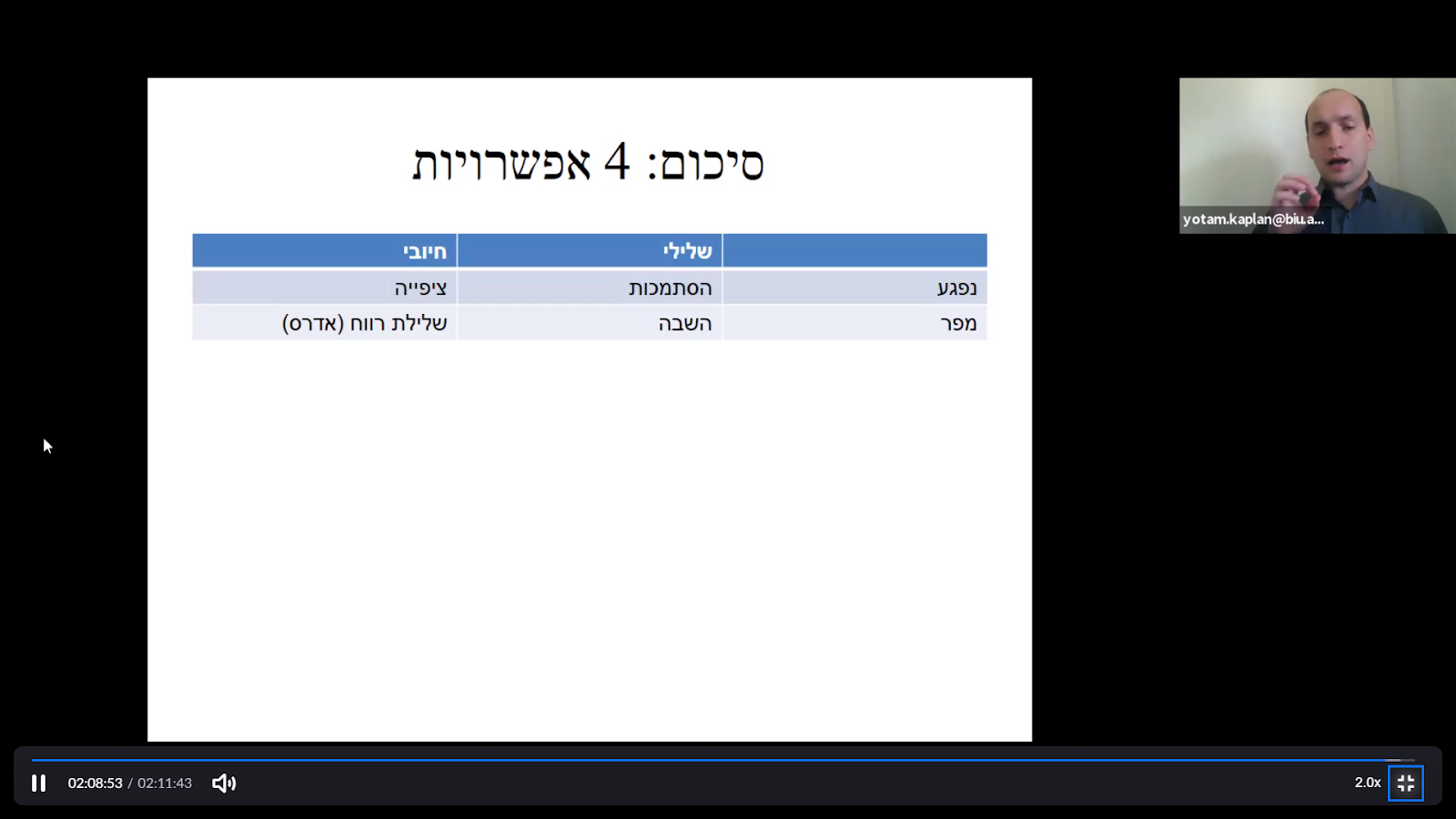 
אכיפההגישה הקונטיננטלית שאומצה בישראל- סעד מרכזי, חוזים יש לקיים (Pacta Sunt Servanda), הבאת הצדדים למקום לו קוים החוזה
ס' 3- סייגים/חריגים לזכות לאכיפהחוזה שאינו בר ביצוע- 3(1)חוזה בלתי אפשרי (נדיר)ביצוע לא רלוונטי או בלתי משתלם (אדרס, לסרסון)חוזה לשירות אישי 3(2)כאשר נדרש ביצוע ע"י החייב ותלוי בכישוריו האישייםחוזה קבלנות- לא נחשב שירות אישי (חייא נ' מרקוביץ')דיני עבודה:המעביד תובע החזרה לעבודה- לא ניתן סעד של אכיפה, אי אפשר להכריחהעובד תובע לחזור לעבודההכלל- פיצויים (צרי נ' בית הדין לעבודה)חריג של אכיפה (אלישע נ' אוניברסיטת ת"א)- אפליה. פיצוי לא יספיק
מידה בלתי סבירה של פיקוח- 3(3)עוניסון- חוזה קבלנות ייאכף אם:העבודה מפורטת- ברור מהחוזה מה צריכים לעשותפיצויים לא יפצו את הנפגע בצורה מספקת- לא יביאו את הנפגע למקום בו היה לפני החוזההקרקע עליה צריכה העבודה להתבצע בידי הנתבע- מסובך מדי, לא יתעסקו בזהכמה שהמקרה יהיה דומה לעוניסון- ניתן אכיפה
חייא נ' מרקוביץ'- שיקולים נגד אכיפהחוזה מורכב- פעולה לא פשוטה, חסרים פרטים...משך ביצוע ארוךהביצוע מצריך שת"פ בין הצדדיםהתערערות היחסים
סייג הצדק- 3(4)מאזן הנזק (בבנימיני לא חל סייג הצדק למרות שביה"מש האמין שנגרם נזק)אי שוויון נורמטיבי- הנזק למפר צריך להיות בפער גדול מהנזק לנפגעתום ליבם של הצדדים- נפסוק לרעת מי שחושבים שמנסה לרמות/נסוג מהסכמותיושינוי נסיבות- יותר נפטור מאכיפה אם הנזק הוא תוצאה של שינוי בנסיבות
כדי לקבל פטור מאכיפה, על המפר להראות שהנזק שייגרם לו מאכיפה עולה משמעותית על הנזק שייגרם לנפגע אם החוזה לא ייאכף (בנימיני). "מי סובל יותר"
אכיפה בתנאים- ס' 4סעיף עם הרבה כוח- חשוב להשתמשביה"מש רשאי להתנות את החוזה בתנאים אחרים מהחוזה, לפי הנסיבותבדר"כ לא ניתן תנאי שבו הפונה לביה"מש יפסיד יותראייזמן נ' קדמת עדן- ניתן להתנות את האכיפה בתשלום נוסף, על מנת למנוע התעשרות הנפגע. (הביאו את הצדדים למקום בו היו לולא קוים החוזה)פיצוייםס' 10חוזההפרהנפגע (רק נפגע יכול לבקש פיצוי על הפרה)נזק- פער בין המצב בו אני נמצא עכשיו למצבי לולא ההפרהקשר סיבתי- בין ההפרה לנזקצפיות בכוח או בפועל (Hadley v. Baxendale)נזק שהמפר ראה או היה עליו לראות עקב ההפרהרלוונטי בדר"כ לנזקים עקיפים, כי ישרים נתפסים כצפוייםהוכחתי שלא ידע ולא היה עליו לדעת- פוטר רק מנזקים שלא היו צפויים(תנאים מצטברים)
הסעיף מדבר על סעד חיובינזק ישיר- עליית ערך/חוזה בתנאים עדיפים (למשל מכירת דירה בשווי נמוך מהאמיתי)נזק עקיף- ראיות לרווחים עתידיים (מחייב ראיות)אנסימוב נ' מלון טירת בת שבע- מי אמור להוכיח את שיעור הפיצוי?כהן- ביה"משברק- הנפגע (הלכה) אומדנה שיפוטית רק במקרים חריגים בהם אי אפשר להביא ראיות
ס' 13- פיצוי בעד נזק לא ממוניחוזההפרהנפגענזק שאינו ממוניקשר סיבתיצפיות (?)- לא כתוב בסעיף אבל לפי הפסיקה צריךפיצוי לשיקול דעת ביה"מש
נזקים ממוניים- מוניטין, נזקי גוף בדר"כ (אובדן ימי עבודה)נזקים שאינם ממוניים- עוגמת נפש (חוזים בעלי אופי אישי בדר"כ)
ס' 14- נטל הקטנת הנזק- נוגע לס' 10, 12, 13נטל ההוכחה על המפר (שמחון נ' בכר)הנפגע צריך למצוא את נקודת הזמן בה הנזק הכי גבוה, המחיר הכי גבוההמפר דווקא יראה נק' זמן אחרת, בה הנזק/המחיר היה הכי נמוך שאפשר14(ב)- אם היו הוצאות למניעת/הקטנת הנזק- הנפגע יפוצה עליהן גם אם לא הוקטן הנזק בפועלנזק עקיף (אלוניאל)- פיצוי על נזק עקיף- ספקולטיבי- מתחשב באפשרות שהיית מרוויח אבל גם באפשרות שלא היית מרוויח
סוג סעד- חיובי/שליליכשיש קושי להוכיח את שיעור פיצויי הציפיה, ניתן לפסוק פיצויי הסתמכות (צוקים)
(הסתמכות קל יותר- כי כבר נעשו)האם ניתן לפסוק פיצויי הסתמכות כאשר הם עולים על פיצויי ציפיה?חוזה הפסד- אם הוכחנו שלו קוים החוזה לא היו רווחים כלל, האם הוגן להביא פיצויים על הוצאות הסתמכות (אם לא הייתה הפרה המצב של הנפגע היה אותו דבר)מחלוקת בפסיקה (מלץ- לא, חשין- כן, מצא)- נשארה שאלה פתוחהצפיות בפיצויי הסתמכות- צריך להראות צפיות (הפיצוי יהיה רק על הוצאות שהן סבירות וצפויות ע"י המפר)ס' 11הפרת חוזה- הופר חיובביטול החוזההודעה, יכול להשתמע גם מהתנהגותסעד עצמיהפרש בין השווי בחוזה לשווי ביום הביטול (למשל פער בשווי)נזק ישיר בלבדסיבת ההפרש יכולה להיות עליית מחיר או אינפלציה (אזורים)אין דרישה לקשר סיבתי (אין צורך להוכיח שהייתי מממש את הנכס/קונה חלופי)אין נטל הקטנת הנזק
מתי נעדיף את ס' 11?נזק ישיר בלבדעלות השירות גבוה וערכו נמוךמחיר הנכס עלה ואז ירד (לפי ס' 10 אם אין הפרש- אין נזק- אין פיצוי)נזק שניתן היה להקטין (אינשטיין)- אין נטל הקטנת הנזק, לעומת ס' 10
אזוריםעליית ערך כתוצאה מעליות מחירים בשוק המוצר- יהיה פיצוי לפי ס' 11עליית ערך כתוצאה מאינפלציה- כנראה לא יהיה פיצוי לפי ס' 11 (לא הפרש אמיתי, הכל עלה)אם יש גם וגם- יהיה פיצוי על החלק שנובע מעליית ערל הדירה ולא יהיה פיצוי על הערך שעלה כתוצאה מהאינפלציה
ס' 15- פיצויים מוסכמיםהפיצוי המוסכם צריך לעמוד ביחס סביר לפיצוי שהיה ניתן מכוח ס' 10לא חייב להיות תחת הכותרת "פיצוי מוסכם", יכול להשתמע מהחוזה (קנס למשל)חשל נ' פרידמן- ההפחתה של הפיצוי המוסכם היא חריג לכלל, ולכן יש לפרשו בצמצום. בדר"כ נכבד את רצון הצדדיםמבחן אובייקטיבי- נזק שהיה סביר לצפות בזמן הכריתה (ולא אם המפר הספציפי עצמו צפה)חשל נ' פרידמן- אין להפחית את הפיצוי המוסכם אם הוא עומד ביחס סביר לנזק שהיה סביר לצפות בזמן הכריתה.אהרון נ' פרץ בן גיאת בע"מ- אין להפחית את הפיצוי המוסכם אם הוא עומד ביחס סביר לנזק שהיה סביר לצפות בזמן הכריתה כתוצאה של ההפרה הקונקרטית שאירעה בפועל.
(חוזרים כאילו ליום הכריתה וחושבים אם היה ניתן לצפות את הנזק הספציפי הזה מהפרה כזאת, ואת זה משווים לפיצוי המוסכם)
המטרה- לחסוך את ס' 10 ו-11הס' מגביל את חופש החוזיםאין נטל הקטנת הנזק כשהפיצוי מוסכם
התנייה על תרופותצריכה להיות מפורשת (לינדאור נ' רינגל)- אם הצדדים לא רוצים שתהיה אפשרות לאכיפה למשללא נגיע לכפל פיצוייםאם הנזק גבוה מהפיצוי המוסכם- נטען לס' 10 מלכתחילה, לא גם וגם


ביטולסעד עצמיסעד חיובי (החזרת הנפגע למקום בו היה לולא החוזה)הנפגע הוא זה שירצה להשתחרר
ס' 6- הפרה יסודיתשאדם סביר לא היה מתקשר בחוזה לו צפה אותה (הפרה יסודית מסתברת)שהוסכם בחוזה שתיחשב כזו (הפרה יסודית מוסכמת)תניה גורפת שמכלילה הכל כהפרה יסודית- לא תקפה (נותן לצדדים להשתחרר בקלות מחוזים)קשור לס' 11- שאחד מהיסודות שלו זה ביטול
ס' 7- זכות הביטולהפרה יסודית- זכות ביטול לנפגעהפרה לא יסודית- הנפגע זכאי לביטול לאחר שנתן ארכה + כפופה לסייג צדק
הפרה יסודית- מבחנים (ביטון נ' פרץ)המבחן להפרה יסודית מסתברת הוא אובייקטיבי (האדם הסביר)הפרה שבדר"כ אינה משמעותית אבל במקרה הקונקרטי תוצאותיה קשות עבור הנפגע בגלך נסיבות שלא היו צפויות מראש באופן סביר- לא עומד במבחן האובייקטיבי, לא הפרה יסודיתהפרה שניתן להניח לגביה שאדם סביר לא היה מתקשר באותו חוזה אילו ראה מראש את ההפרה ותוצאותיה (הרגילות)
הפרה יסודית שהופכת ללא יסודיתאם הנפגע השתהה בביטול החוזה- עליו לתת ארכה אפילו אם ההפרה הייתה יסודית (אנגרלד במקל, חלאבין)- כשהוא השתהה ההפרה הפכה ללא יסודית- חייב ארכה בשביל זכות ביטולאם הנפגע השתהה בביטול- האם זכות הביטול כפופה לצדק? (אנגלרד במקל)- כן, אבל הוא מיעוט. אין הלכה
ס' 8- דרך הביטולהודעהזמן סבירבלא יסודית- זמן סביר ממתן הארכה
ביטול בהתנהגות (גינצברג נ' בן יוסף)תביעה כביטול (מונסנגו נ' מכביאן)הודעת ביטול יחד עם הודעת ארכה (שיכון ופיתוח נ' מעלה אדומים)- כלומר באותה הודעה- תקף
השבהכשצד ביקש ביטול- אוטומטית גם השבה (בעין או בשווי)ס' 9- תוצאת הביטול- השבה הדדיתשיעור ההשבה- כלנית השרוןמטרת ההשבה- מניעת התעשרות (וחוסר הוגנות)צד משיב מה שקיבל- אם זה ערך כסף זה יהיה הערך הריאלי (בהנחה שהיה בו שימוש)דמי שימוש ראוייםבכסף- ריביתבנכס- שכירות
צירוף תרופות- לוי נ' מבטסעדים סותריםכפל פיצוי- ביה"מש אומר שלא יהיה. קודם עושים השבה ואז פיצוי
סייג הצדק (גינצברג)המקור הנורמטיבי להשבה- ס' 2 לחוק עשיית עושר ולא במשפט- התעשרות שלא כדיןניתן להפחית השבה אם המשיב שינה מצבו לרעה בתום לב בהסתמך על מה שקיבל במסגרת החוזהשלילת רווחי המפראדרס נ' ג'ונס- לקחו רווח שלא כדין מהמפר שהרוויח אותו לא כדין מצד ג' עקב ההפרה- ונתנו לנפגעשלילת רווח- על מנת למנוע התעשרות המפרהבאת המפר למקום בו היה לו קוים החוזה (מניעת התעשרות כסעד חיובי)- הרווח הוא מה שקיבל המפר מההפרה
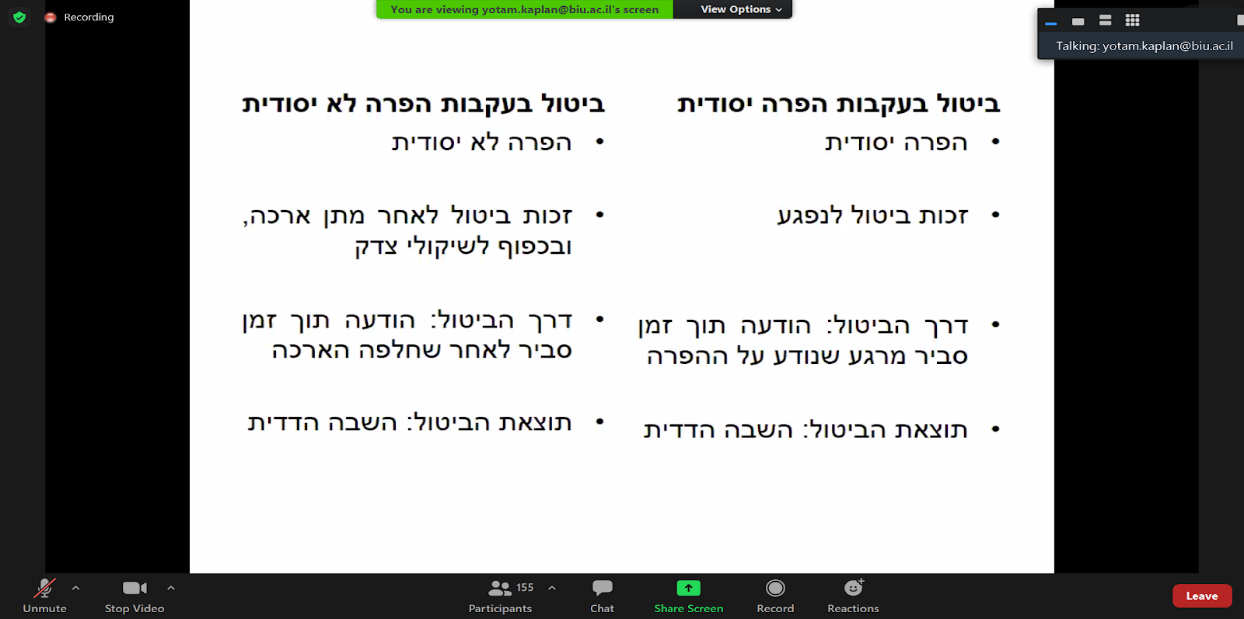 סייג הצדקבאכיפה, בביטול בהפרה לא יסודית, בהשבה.אין- ביטול בשל הפרה יסודית, בפיצויים.סיכולס' 18חוזההפרה (המפר- "הפרתי, אבל...")קשר סיבתי (בין ההפרה לנסיבות המיוחדות)הצד השני יטען שההפרה הייתה מסיבות אחרותנסיבות מסכלותבלתי צפויות (ע"י המפר בזמן הכריתה)נצחוני- הכל צפוישהמפר לא יכול היה למנועביצוע בלתי אפשרי או שונה מהותית מהמוסכם (למשל עליית מחירים דרסטית)סעדים
טענת הגנה של המפר
סעדיםאין אכיפהאין פיצוייםלשיקול דעת ביה"מש (גם ללא ביטול):השבה בעיןהשבת שוויהשבה חלקיתשיפוי הנפגע על הוצאות לקיום החוזה (פיצויים שליליים לנפגע, החזר הוצאות)
המגמה בפסיקהמצפיות לסיכון (נצחוני)מלחמה בישראל היא דבר צפויגם אם לא, עליית מחירים היא תמיד צפויהמסיכול לתו"ל (רגב)הלכת ההשתחררות- כשהמדינה רוצה להשתחרר (הסיכול נדחה, נשאר בצ"ע אם מלחמה צפויה)ממגן לחרב (בן אבו)- הטענה שימשה לתביעת הצד השני ולתקוף אותו, ולא כהגנה (המחוזי קיבל)ממשבר למשבר (ממלחמות לקורונה)
מבחני הסיכולצפיות- המפר פטור אם הנסיבות לא צפויותסיכון- המפר פטור אלא אם:נטל על עצמו את הסיכון להתרחשות האירוע המסכל
נצחוני- מבחן הסיכון- נעגן בהצעת חוק דיני ממונות (גישה מצמצמת של הסיכול)אם צודק להטיל עליו את הסיכון האמור (מי הצד שיותר מסוגל לשאת בסיכון?)דוגמא של יותם לנטל הקטנת הנזק:לעיתים אפשר להקטין נזקים של עוגמת נפש, ולעיתים לא. במקרה שתיארת אולי אי אפשר.נניח מקרה אחר, שבו קבלן הפר חוזה ולא מסר דירה. המזמין קנה דירה אחרת כעבור שנה, ולכן שילם מחר גבוה בהרבה (מחירי הדירות עלו בינתיים) וגם סבל עוגמת נפש מההפרה ומכך שבתקופת הביניים לא יכול היה לגור בדירה שרצה. הקבלן יוכל לטעון שהמזמין היה צריך להקטין את נזקו – לו המזמין היה קונה דירה חלופית מהר יותר, ולא ממתין שנה, הוא לא היה סובל באותה מידה מעליות המחירים, ואולי גם חלק מעוגמת הנפש היה נמנע. כמובן שזו סתם דוגמא, והכל תלוי בפרטי כל מקרה.